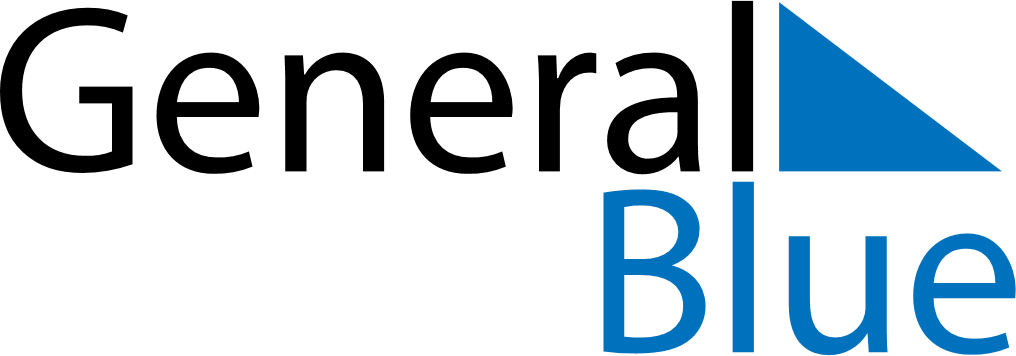 February 2024February 2024February 2024February 2024February 2024February 2024Betania, MexicoBetania, MexicoBetania, MexicoBetania, MexicoBetania, MexicoBetania, MexicoSunday Monday Tuesday Wednesday Thursday Friday Saturday 1 2 3 Sunrise: 7:26 AM Sunset: 6:39 PM Daylight: 11 hours and 13 minutes. Sunrise: 7:25 AM Sunset: 6:40 PM Daylight: 11 hours and 14 minutes. Sunrise: 7:25 AM Sunset: 6:41 PM Daylight: 11 hours and 15 minutes. 4 5 6 7 8 9 10 Sunrise: 7:25 AM Sunset: 6:41 PM Daylight: 11 hours and 16 minutes. Sunrise: 7:24 AM Sunset: 6:42 PM Daylight: 11 hours and 17 minutes. Sunrise: 7:24 AM Sunset: 6:42 PM Daylight: 11 hours and 18 minutes. Sunrise: 7:23 AM Sunset: 6:43 PM Daylight: 11 hours and 19 minutes. Sunrise: 7:23 AM Sunset: 6:43 PM Daylight: 11 hours and 20 minutes. Sunrise: 7:22 AM Sunset: 6:44 PM Daylight: 11 hours and 21 minutes. Sunrise: 7:22 AM Sunset: 6:44 PM Daylight: 11 hours and 22 minutes. 11 12 13 14 15 16 17 Sunrise: 7:21 AM Sunset: 6:45 PM Daylight: 11 hours and 23 minutes. Sunrise: 7:21 AM Sunset: 6:46 PM Daylight: 11 hours and 24 minutes. Sunrise: 7:20 AM Sunset: 6:46 PM Daylight: 11 hours and 25 minutes. Sunrise: 7:20 AM Sunset: 6:47 PM Daylight: 11 hours and 26 minutes. Sunrise: 7:19 AM Sunset: 6:47 PM Daylight: 11 hours and 27 minutes. Sunrise: 7:19 AM Sunset: 6:48 PM Daylight: 11 hours and 28 minutes. Sunrise: 7:18 AM Sunset: 6:48 PM Daylight: 11 hours and 29 minutes. 18 19 20 21 22 23 24 Sunrise: 7:17 AM Sunset: 6:49 PM Daylight: 11 hours and 31 minutes. Sunrise: 7:17 AM Sunset: 6:49 PM Daylight: 11 hours and 32 minutes. Sunrise: 7:16 AM Sunset: 6:49 PM Daylight: 11 hours and 33 minutes. Sunrise: 7:16 AM Sunset: 6:50 PM Daylight: 11 hours and 34 minutes. Sunrise: 7:15 AM Sunset: 6:50 PM Daylight: 11 hours and 35 minutes. Sunrise: 7:14 AM Sunset: 6:51 PM Daylight: 11 hours and 36 minutes. Sunrise: 7:14 AM Sunset: 6:51 PM Daylight: 11 hours and 37 minutes. 25 26 27 28 29 Sunrise: 7:13 AM Sunset: 6:52 PM Daylight: 11 hours and 38 minutes. Sunrise: 7:12 AM Sunset: 6:52 PM Daylight: 11 hours and 39 minutes. Sunrise: 7:11 AM Sunset: 6:52 PM Daylight: 11 hours and 41 minutes. Sunrise: 7:11 AM Sunset: 6:53 PM Daylight: 11 hours and 42 minutes. Sunrise: 7:10 AM Sunset: 6:53 PM Daylight: 11 hours and 43 minutes. 